                                                                                                                                                                Утверждаю:      директор БОУ СОШ № 3МО Динской районА.С. Кузнецов« 19 » января 2018г.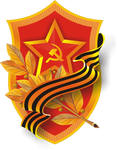 ПЛАН МЕРОПРИЯТИЙ   МЕСЯЧНИКА  ОБОРОННО-МАССОВОЙ И ВОЕННО-ПАТРИОТИЧЕСКОЙ РАБОТЫпод девизом «Овеяна славой родная Кубань!» БОУ СОШ № 3 МО Динской район в 2017-2018 учебном году № п\пНаименованиемероприятияНаименованиемероприятияСрокипроведенияУчастники ОтветственныеОбщешкольная линейка. Торжественное открытие месячника  оборонно-массовой работы, посвященного Дню Защитника Отечества. Общешкольная линейка. Торжественное открытие месячника  оборонно-массовой работы, посвященного Дню Защитника Отечества. 24.01.181-11 классыЗам. директора по ВРПетрякина О.В.Уроки мужества, классные часы, беседыУроки мужества, классные часы, беседыУроки мужества, классные часы, беседыУроки мужества, классные часы, беседыУроки мужества, классные часы, беседыУроки мужества, классные часы, беседы «Помнить, чтобы жить!» (ко дню освобождения края) «Помнить, чтобы жить!» (ко дню освобождения края)в течение месяца1-11 классыКлассные руководители 1-11 классов«Солдат войны не выбирает»«Солдат войны не выбирает»в течение месяца1-11 классыКлассные руководители 1-11 классов«О доблести, о подвигах, о славе» (ко Дню Защитника Отечества)«О доблести, о подвигах, о славе» (ко Дню Защитника Отечества)в течение месяца1-11 классыКлассные руководители 1-11 классов «Выжить вопреки» (к 74 годовщина  освобождения Ленинграда)  «Выжить вопреки» (к 74 годовщина  освобождения Ленинграда) в течение месяца1-11 классыКлассные руководители 1-11 классов «День юного антифашиста» (ко дню  памяти героев антифашистов)  «День юного антифашиста» (ко дню  памяти героев антифашистов) 8 февраля1-11 классыКлассные руководители 1-11 классов«Афганистан – наша память и боль»  (вывод советских войск из Афганистана)  «Афганистан – наша память и боль»  (вывод советских войск из Афганистана)  в течение месяца1-11 классыКлассные руководители 1-11 классов«Память зажигает сердца »«Память зажигает сердца »7 февраля11 классыКлассные руководители 1-11 классовОрганизация встреч с ветеранами Вооруженных сил, участниками ВОВ, военнослужащими – земляками. Организация встреч с ветеранами Вооруженных сил, участниками ВОВ, военнослужащими – земляками. в течение месяца1-11 классыКлассные руководители1-11 классов«Связь поколений» круглый стол«Связь поколений» круглый стол02.02.184-5 классыКлассные руководители4-5 классовШкольная библиотекаШкольная библиотекаШкольная библиотекаШкольная библиотекаШкольная библиотекаШкольная библиотекаИнтеллектуальные игры, викторины:«Великая отечественная война 1941-1945гг.»«Открывшаяся страничка книг о войне.  Беседы у книжной выставки»«О людях, чьи подвиги не меркнут в веках»Интеллектуальные игры, викторины:«Великая отечественная война 1941-1945гг.»«Открывшаяся страничка книг о войне.  Беседы у книжной выставки»«О людях, чьи подвиги не меркнут в веках»в течение месяца1-11 классыЗав. библиотекой Степанькова О.Н.,вожатаяВыставка книг и периодических материалов  «Овеяна славой родная Кубань!»Выставка книг и периодических материалов  «Овеяна славой родная Кубань!»в течение месяца3-11 классыЗав. библиотекойСтепанькова О.Н.Музейные уроки мужества:«И помнит мир спасенный, мир вечный, мир живой…»«История семьи в истории Родины»Музейные уроки мужества:«И помнит мир спасенный, мир вечный, мир живой…»«История семьи в истории Родины»в течение месяца1-11 классыЗав. библиотекойСтепанькова О.Н., классные руководителиБиблиотечные видеоуроки «Голубая линия»,  «Михизеева поляна»Библиотечные видеоуроки «Голубая линия»,  «Михизеева поляна»в течение месяца6-11 классыЗав. библиотекойСтепанькова О.Н., классные руководителиСоздание буктрейлеров по рассказам и стихам о войнеСоздание буктрейлеров по рассказам и стихам о войнев течение месяца1-4 классыЗав. библиотекойСтепанькова О.Н., классные руководители«Читаем книги о войне». Оформление библиотечного стенда«Читаем книги о войне». Оформление библиотечного стендав течение месяца1-11 классыЗав. библиотекойСтепанькова О.Н., классные руководителиРекорды Победы!(военно-спортивные соревнования)Рекорды Победы!(военно-спортивные соревнования)Рекорды Победы!(военно-спортивные соревнования)Рекорды Победы!(военно-спортивные соревнования)Рекорды Победы!(военно-спортивные соревнования)Рекорды Победы!(военно-спортивные соревнования)Линейка, посвященная открытию  военно-спортивных соревнований24.01.1824.01.181-11 классыПреподаватель-организатор ОБЖ Т.Ю. ДоронинаПутешествие по городам-героям29.0129.017-11 классУчитель физической культуры А.В. Костенко, А.Г.Рассол, А.В. РассолПрохождение медкомиссии и получе6ние приписных удостоверенийфевральфевральУчащиеся 2001г.р.Преподаватель-организатор ОБЖ Т.Ю. Доронина«Гардемарины! Вперед!».  Веселые старты31.01. 1831.01. 181-2 классУчителя физической культуры А.В. Рассол, А.Г.Рассол«Имею честь служить тебе, Россия!». Веселые старты02.02.1802.02.183-4 классПреподаватель-организатор ОБЖ Т.Ю. Доронина, учитель физической культуры А.В. Рассол, «Армия – гордость моя». Спортивные соревнования05.02.1805.02.185-6 классУчитель физической культуры А.В. Костенко, А.Г.РассолВоенно –спортивная эстафета «Спорт. Отечество. Победа!» 07.02.1807.02.187-8 классУчитель физической культуры А.В. Костенко, А.Г.Рассол, А.В. Рассол Лично-командные соревнования «Ворошиловский стрелок»09.02.1809.02.189-11 классыПреподаватель-организатор ОБЖ Т.Ю. Доронина, учителя физической культуры А.В. Костенко, А.В. Рассол, А.Г.РассолВоенно-спортивная игра «Зарница»19.02.1819.02.186-8 классПреподаватель-организатор ОБЖ Т.Ю. Доронина«Армейский экспресс»21.02.1821.02.1810-11 классУчителя физической культуры А.В. Костенко, А.В. Рассол, А.Г.РассолРайонные соревнования по гиревому спорту среди допризывной молодежи  памяти Е.П. ДушинаФевраль 2018г.Февраль 2018г.9-11 классыПреподаватель-организатор ОБЖ Т.Ю. ДоронинаКласс казачьей направленности «За веру и Отечество!»Класс казачьей направленности «За веру и Отечество!»Класс казачьей направленности «За веру и Отечество!»Класс казачьей направленности «За веру и Отечество!»Класс казачьей направленности «За веру и Отечество!»Класс казачьей направленности «За веру и Отечество!»Сбор материалов для оформления уголка «Ратные подвиги учителей-земляков»23.01-23.02.18г.23.01-23.02.18г.8вГалкина В. И.Вострикова А. В.Поздравление ветеранов Великой Отечественной войны23.01-23.02.18г.23.01-23.02.18г.8вГалкина В. И.Вострикова А. В.Казачьи игры «Вперед, казачата!»29.01.1829.01.188вГалкина В.И.Конкурс стихов «Служба в Армии»04. 02.1804. 02.188вГалкина В.И. Соревнование по стрельбе. Первенство  среди казачат02. 02.1802. 02.18Вострикова А. В.Доронина Т. Ю.Рассол А. Г.Уроки мужества «Служу России» (Казачество сегодня)  Встречи с наставником.06.02.1806.02.18Казачий кругШейкина А.С.Встреча с ветеранами Великой Отечественной Войны и участниками локальных войн13.02.1813.02.188вГалкина В.И.Конкурс инсценированной военной песни «Мы казачата» 15.02.18 15.02.18 8вДинское районное казачье общество, наставник, кл.рук.Оформление стенда (рисунки, вырезки, плакаты) «Великая Победа» (Казаки в ВОв)16.02.1816.02.188вГалкина В.И. Посещение школьного и районного музеев01-16.02.1801-16.02.188вГалкина В.И.Литературно-музыкальная композиция «От всей души»19.02.1819.02.188вГалкина В.И.Участие в викторине «Ратные страницы истории казачества»22.02.1822.02.188вГалкина В.И. Экскурсии, поездки «Мы идем снова там, где гремела война…»Экскурсии, поездки «Мы идем снова там, где гремела война…»Экскурсии, поездки «Мы идем снова там, где гремела война…»Экскурсии, поездки «Мы идем снова там, где гремела война…»Экскурсии, поездки «Мы идем снова там, где гремела война…»Экскурсии, поездки «Мы идем снова там, где гремела война…»Проведение экскурсий в районный музей «Оккупация и освобождение Кубани» Проведение экскурсий в районный музей «Оккупация и освобождение Кубани» в течение месяца1-11 классыКлассные руководители1-11 классовПроведение экскурсий в школьный  музей «Подвиги ратной и воинской славы»Проведение экскурсий в школьный  музей «Подвиги ратной и воинской славы»в течение месяца1-11 классыКлассные руководители1-11 классовПоездка в город - герой Волгоград Поездка в город - герой Волгоград в течение месяца1-11 классыКлассные руководители1-11 классовПоездка в г. Краснодар «Никто не забыт, ничто не забыто» Поездка в г. Краснодар «Никто не забыт, ничто не забыто» в течение месяца1-11 классыКлассные руководители1-11 классовПоездка в город – герой Новороссийск. Мемориал «Малая земля» Поездка в город – герой Новороссийск. Мемориал «Малая земля» в течение месяца1-11 классыКлассные руководители1-11 классовПоездка в Москву Поездка в Москву в течение месяца5-11 классыДоронина Т.Ю.КонкурсыКонкурсыКонкурсыКонкурсыКонкурсыКонкурсыШкольный тур смотра–конкурса   «Война в картинках»    (мини-сценки из произведений писателей о ВОв)Школьный тур смотра–конкурса   «Война в картинках»    (мини-сценки из произведений писателей о ВОв)14.02.182-4 классыУчитель музыкиКасаткина М.В.Классные руководители3-4 классовКонкурс сочинений «Письмо победителю»Конкурс сочинений «Письмо победителю»10.02.185-8 классы Учителя русского языка и литературыКонкурс  исполнителей стихов   военной тематики «Февральский ветер» (мини-сценки)Конкурс  исполнителей стихов   военной тематики «Февральский ветер» (мини-сценки)16.02.18 5 классыКлассные руководители5 классов, Степанькова О.Н.Конкурс  на лучший рисунок, плакат, вышивку, поделку под девизом «Мой дед шел к Победе за мое счастливое детство»Конкурс  на лучший рисунок, плакат, вышивку, поделку под девизом «Мой дед шел к Победе за мое счастливое детство»18.02.181-11 классыКлассные руководители1-11 классовВыставка военных экспонатов «На страже Родины»Выставка военных экспонатов «На страже Родины»19.02.181-11 классыКлассные руководители1-11 классовАкции:Акции:Акции:Акции:Акции:Акции:Акция «Письмо солдату» Акция «Письмо солдату» 10.02.182-11 классы Классные руководители2-11 классовАкция «Бессмертный полк»Акция «Бессмертный полк»12.02.181-11 классыКлассные   руководители1-11 классовАкция «Посылка солдату»Акция «Посылка солдату»в течение месяца6-7 классКлассные   руководители6-7 классовАкция «Рассвет»Акция «Рассвет»в течение месяца1-11 классыКлассные   руководители1-11 классовАкция «Связь поколений»Акция «Связь поколений»в течение месяца1-11 классыКлассные   руководители1-11 классовАкция «Солдатский альбом»Акция «Солдатский альбом»в течение месяца8 классКлассные   руководители8 классовОперация «Согреем сердца ветеранов»  -   поздравление и помощь ветеранам ВОВ, солдатским вдовам,  проживающим в микрорайоне.  Операция «Согреем сердца ветеранов»  -   поздравление и помощь ветеранам ВОВ, солдатским вдовам,  проживающим в микрорайоне.  В течение месяца5-8 классыСтаршая вожатая Классные руководители5-8 классов Акция «Забвению не подлежит» Акция «Забвению не подлежит»в течение месяца5-9 классыКлассные руководители 5-9 класс Акция «Листок безопасности»Акция «Листок безопасности»в течение месяца5-11 классыКлассные   руководители5-11 классовАкция «Дорога Добра»Акция «Дорога Добра»15.02.181-11 классыКлассные   руководители1-11 классовВечер для выпускников школы «И школьный вальс опять звучит для вас!»  Вечер для выпускников школы «И школьный вальс опять звучит для вас!»  03.02.1811 классЗам. директора по ВРО.В. ПетрякинаГероико-патриотический вечер «Имею честь служить тебе, Россия!»Героико-патриотический вечер «Имею честь служить тебе, Россия!»19.02.189-11 классПреподаватель-организатор ОБЖ Т.Ю. Доронина, классные   руководители1-11 классовОрганизация показа и обсуждение научно-популярных, документальных и художественных фильмов на военно-историческую тематикуОрганизация показа и обсуждение научно-популярных, документальных и художественных фильмов на военно-историческую тематикув течение месяцаКлассные   руководители 1-11 классовКлассные   руководители1-11 классовОбщешкольная линейка. Подведение итогов месячника  оборонно-массовой работы, посвященного Дню Защитника Отечества, награждение победителей конкурсов, соревнований, викторин.  Общешкольная линейка. Подведение итогов месячника  оборонно-массовой работы, посвященного Дню Защитника Отечества, награждение победителей конкурсов, соревнований, викторин.  23.02.181-11 классыЗам. директора по ВРО.В. Петрякина